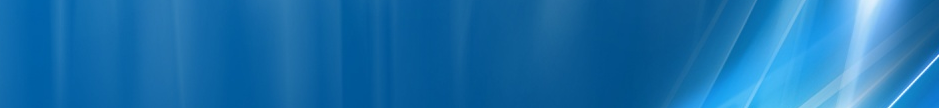 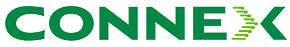 O sa o evoc foarte rapid acest BTS de la noi din curte, instalat în toamna 2005 (în noiembrie fiind deja gata) asadar în ultimele saptamâni de existenta ale brandului Connex (noua denumire Connex – Vodafone fiind introdusa de pe 1 noiembrie). De remarcat faptul ca acest site macrocelular a primit un ID din gama rezervata microcelulelor (30xx)…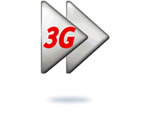 Astea sunt deci pe frecventa de stand-by 10836 (2167.2MHz), pentru ca în active mode treci pe Freq. 10811 (2162.2MHz) si esti pe sectoarele S7 / S8 / S9…HW equipmentRBS Ericsson 2106			| 12 TRXKathrein 742 266			| XXPol A-Panel 824–960 & 1710–2180MHz / 65°-65° / 17–18.5dBi / 0°–7° & 0°–6°TEchipamentul este unul relativ clasic : un RBS 2106 la capacitatea sa maxima, plus câte o singura antena Dualband pe fiecare sector. Din aceasta cauza sunt putine sanse sa vedem prea curând implementarea benzii 1800MHz si aici (pentru ca ar mai trebui adaugat înca un rând de antene... bine macar ca suportii au fost prevazuti pentru asa ceva), iar capacitatile vor ramâne de 4/4/4 TRX (asa au fost înca de la lansare, si orice upgrade va necesita adaugarea unui nou RBS)Noutatea majora în acest an (fata de acum 6 luni, în noiembrie 2010) este demontarea LINK-ului Nec Pasolink (reflector de 30cm) care lega site-ul de mai vechiul 4580 Institutul de Chimie ; LINK care fusese montat între verile 2006/2007 în locul primului Ericsson MiniLINK (0.3m) orientat catre Hotelul Mariott. Asta se întâmpla deci cam la 10 luni dupa ce au început sa fie urcate „fibrele zburatoare” ale celor de la VDF (primavara 2010) ! Acum site-ul este asadar doar pe FO, fibra urcând de pe un stâlp de jos de pe Panduri.Pentru partea 3G avem acel model mai maricel de cabinet Electroalfa ; reamintesc ca site-ul a cunoscut mai întâi era Siemens/Nec (cu TMA-uri), swap-ul catre Huawei fiind efectuat între verile 2007/2008, pentru BBU fiind initial instalat un micut cabinet – care a fost extrem de repede înlocuit (vara 2008) cu acest mai mare cabinet Electroalfa. RRU-urile au ramas aceleasi, vechiul model.SW configurationBusola afiseaza niste locatii foarte corecte. 2Ter-ul exista pe S1 / S2 înca din 2007. Iar aici la noi am remarcat pentru prima oara chestia cu TRX-urile puse la repaus în off-peak hours, când traficul este mai redus : pe S1 vazusem ca TCH-ul 58 nu mai aparea în secventa de Hopping de pe Nokia, iar pe S3 era vorba de TCH-ul 8 !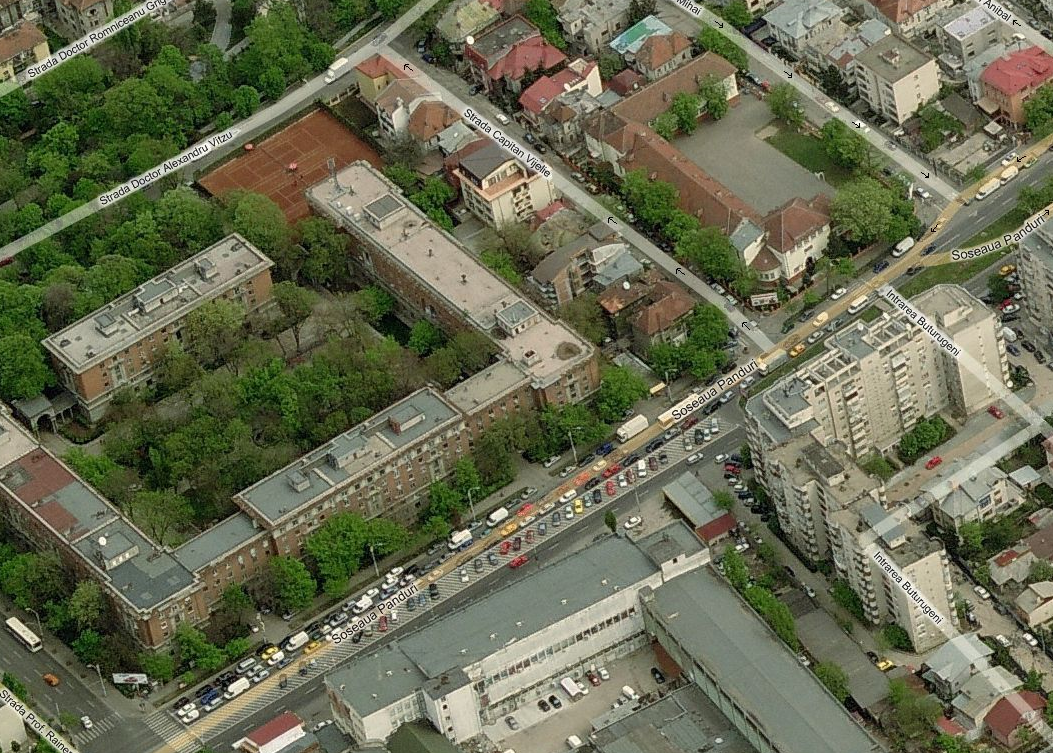 BCCHAfiseazaAfiseazaLACCIDTRXDiverseDiverse1PanduriPanduri11142306234H1, H3, H58, H622Ter 0RAM -111CRH 81  Vest|  Razoare260°11142306234H1, H3, H58, H622Ter 0RAM -111CRH 833CotroceniCotroceni11142306214H12, H22, H49, H33MB 0RAM -111CRH 833  Nord|  Eroilor 0°11142306214H12, H22, H49, H33MB 0RAM -111CRH 837PanduriPanduri11142306224H8, H28 , H37, H52MB 0RAM -111CRH 837  Sud-Est|  13 Septembrie 130°11142306224H8, H28 , H37, H52MB 0RAM -111CRH 8WCDMA   81LAC  32022CID 30621Cells 31 + 1CID lung  209876893RNC id 3202WCDMA   413LAC  32022CID 30623Cells 22 + 1CID lung  209876895RNC id 3202BA_List  11 / 5 / 7 / 9 / 11 / 13 / 15 / 18 / 20 / 33 / 35 / 37 / 39 / 59 / 60 / 62BA_List  331 / 5 / 7 / 9 / 11 / 13 / 15 / 18 / 20 / 31 / 33 / 35 / 37 / 39 / 40 / 51 / 57 / 59 / 60 / 61 / 62  |  641 / 647 / 653 / 655 / 681 / 687Ca si 1800MHz, declara desigur BCCH 641 / 647 / 653 de la 053 Cotroceni (vila din vale), iar noutatea acestei ierni este ca au fost declarate si BCCH 681 / 687 de la mutatul 3210 Palatul CFR (Gara de Nord). Nu trebuie uitat ca acest sector are o vizibilitate excelenta catre zona Eroilor & co, fiind amplasat mai sus pe colina (si pe acest bloc de 4 etaje) – asa ca domina toata zona !BA_List  371 / 5 / 7 / 9 / 11 / 13 / 15 / 18 / 20 / 27 / 33 / 35 / 37 / 39 / 40 / 51 / 57 / 59 / 60  |  637 / 641 / 643 / 647 / 651 / 653 / 655 / 681Chiar daca emite spre zona 13 Septembrie (intersectia cu Vladimirescu, nu spre Mariott), ca si 1800MHz par sa declare cam aceleasi lucruri ca si pe celalalt sector : BCCH 641 / 647 / 653 de la 053 Cotroceni (vila din vale), iar noutatea acestei ierni este ca a fost declarat si BCCH 681 (care este întradevar singurul sector care risca sa se prinda si pe aici, colegul sau nefiind deloc orientat pentru a emite spre zona aceasta) de la mutatul 3210 Palatul CFR. Restul nu prea se stie (dar nici nu am cautat foarte mult), poate ca sunt mai mult just in case…MTMS-TXPWR-MAX-CCH5     |33 dBmRAR2BABS-AG-BLKS-RES1T321240  BSIC 62  |  RLT 16PRP4DSF22CNCCCH configuration0     |Not CombinedRAI1RAC6